毕节市七星关区教育科技局文件七星教科发〔2022〕65号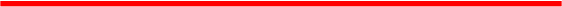 毕节市七星关区教育科技局关于印发《毕节市 七星关区2022年"特岗计划”招聘细则》的通知各乡镇(街道)中心校、中学:为做好我区2022年"特岗计划"教师招聘工作,毕节市七星 关区教育科技局商区委编办、区财政局、区人力资源和社会保 障局,制定了《毕节市七星关区2022年"特岗计划"招聘细则》, 现印发给你们,请遵照执行。毕节市星关区数科技局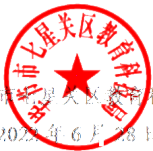 202年6月28日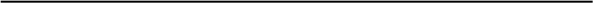 毕节市七星关区教育科技局办公室        2022年6月28日印发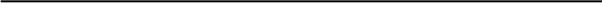 共印16份─2─毕节市七星关区2022年"特岗计划” 招聘细则根据《毕节市2022年"特岗计划"实施方案》《毕节市2022 年"特岗计划"招聘细则》,为做好毕节市七星关区2022年"特岗计划"教师招聘工作,结合我区实际,特制定本招聘细则。一、招聘计划2022年毕节市安排七星关区"特岗计划"教师招聘计划数为 350名,其中中央"特岗计划"教师招聘280名,用于招聘农村初 中、小学教师;参照中央"特岗计划",实施地方"特岗计划"教 师招聘70名,用于招聘农村幼儿教师。具体分学科岗位招聘计 划详见《毕节市七星关区2022年特岗教师招聘计划表》(附件 1).二、招聘原则(一)"特岗计划"采取公开招聘的方式,坚持"公开、公平、自愿、择优"和"三定"(定县、定校、定岗)原则。(二)要符合"特岗计划"教师招聘岗位要求,不得将特岗  教师安排在非乡镇及以下农村义务教育学校(含村小、教学点)、 幼儿园,或非教师岗位。重点向符合条件的易地扶贫搬迁安置  点配建学校倾斜,对原脱贫攻坚挂牌督战地区的村小、教学点─3─的教师补充需求充分予以满足,可根据需要提高村小、教学点 的特岗教师招聘比例。(三)"特岗计划"招聘的教师服务期为三年,特岗教师服 务期内纳入七星关区教师队伍统筹管理。(四)重点为乡村学校补充特岗教师,持续优化教师队伍 结构,进一步加强思想政治、体音美、外语、科学、劳动、心理健康、信息技术、特殊教育等紧缺薄弱学科教师的补充。三、招聘条件(一)热爱社会主义祖国,拥护党的各项方针、政策,热  爱教育事业,符合招聘岗位要求,符合《中华人民共和国教师  法》《教师资格条例》等法律法规规定的普通话水平、身体条件、 心理条件和相应的资格,符合新时代中小学、幼儿园教师职业  行为十项准则要求,无刑事犯罪记录和其他不得聘用的违法记  录。(二)学历条件。以普通高校本科及以上毕业生为主,鼓励本科师范专业毕业生应聘,可适当招聘高等师范专科毕业生。1.本科及以上学历,可以报考初中、小学、幼儿园教师招聘岗位。2.高等师范专科学历和非师范院校师范教育类专业大专学历,只能报考小学、幼儿园教师招聘岗位。(三)具有相应的教师资格证书。对于在2021年及2022 年中小学(含幼儿园、中等职业学校)教师资格考试中受疫情─4─影响的考生(2021年及 2022年中小学教师资格考试(NTCE) 笔试成绩单或面试成绩单"受到疫情影响"栏标注"是"),可以 参加特岗教师招聘,通过特岗教师招聘的可以先上岗从事辅助 性教育教学工作,再参加考试并取得教师资格。对于上述"先上 岗后考证"的人员,自签订聘用合同之日起1年内未取得相应教 师资格证书的,应当依法解除聘用合同。教师资格证书正在认定过程中的,须提供有效期内的《中 小学教师资格考试合格证明》或教育类研究生《师范生教师职 业能力证书》,且必须在办理签约手续前取得相应教师资格证 书,否则取消资格,不予录用。教师资格证书的任教学段、学科要符合招聘岗位要求,报 考人员教师资格证书的学科学段与报考岗位的学科学段一致,  高段学科教师资格证书可报考向下学段相应学科。小学全科教 师资格证书可报考小学全部岗位。(四)年龄不超过30周岁(即1991年7月2日及以后出 生 ) .(五)报考人员所学专业与报考岗位学科一致或相近(参考教育部公布的有关普通高等学校专业目录)(详见附件2)(六)服务期内的特岗教师或国家在职在编公职人员不得参加特岗教师招聘考试。(七)参加过"大学生志愿服务西部计划"、有从教经历的 志愿者、参加过半年以上实习支教的师范院校毕业生和硕士研─5─究生及以上学历学位毕业生同等条件下优先录取,资格审查时需提供相关佐证材料。(八)中央"特岗计划"教师岗位面向全国招聘。地方"特岗 计划"教师岗位面向七星关区户籍(含原金海湖新区的小坝镇、 梨树镇、岔河镇、甘河街道办事处、青龙街道办事处、竹园乡、 响水乡、双山镇、文阁乡、归化街道办事处户籍)招聘。一是 面向在参加高考或中考前属七星关区户籍且未迁往除毕业学校 外的其他县区的毕业生招聘;二是面向2022年7月1日(含7 月1日)前迁入毕节市七星关区户籍且户籍现仍然在毕节市七 星关区的毕业生招聘。四、招聘方法、程序及时间安排招聘采取网上报名-现场资格审查-笔试-面试-体检-录取签 约-岗前培训-到岗任教的程序进行。 因新冠肺炎疫情等不可抗力因素导致本次招聘工作时间安排调整的,将另行通知。参照《事业单位人事管理条例》和《关于印发<贵州省事 业单位公开招聘操作办法(试行)>的通知》(黔人社厅发 【2013】10号)等要求对特岗教师进行招聘。整个招聘工作必 须严格执行有关政策规定,接受上级主管部门和社会各界的监督,严禁在招聘工作中徇私舞弊,弄虚作假。对违反规定的单 位和个人,一经查实,将按规定严肃处理。(一)网上报名本次招聘报名采取网上报名方式进行,不设现场报名,不─6─收取报名费。符合报考条件的人员须在规定的网上报名时间段 内 登 录 " 贵 州 省 特 岗 教 师 招 聘 报 名 系 统 ( 网 址 :  https: /117.135.237.12/)"进行注册报名,报考人员上传报名系 统照片标准为1寸蓝底免冠照,图片质量不低于150×200像素点,图片大小不得超过2MB.报考人员要认真核对报名信息,  报名截止时间之后无法更改。报名截止后(7月5日8:0 0 以 后),须在系统上自行下载打印《贵州省2022年特岗教师招聘 报名表》。1.网上报名时间: 2022年7月2日9:00至2022年7月4 日24:00(未在规定时间段内进行网上报名的,视为自动放弃处 理).2.报考人员注意事项:(1)报考人员如实填报报名信息(含本人基本信息和报考 岗位信息等),应对在网上提交信息的真实性、准确性负责。凡 是弄虚作假或不符合招聘对象及条件的人员,在资格审查、笔 试、面试、体检、录取签约、岗前培训等任何环节中一经发现 并查实,一律取消资格,所造成的后果由考生自行承担,并视 情节轻重给予必要的处理,同时追究有关人员的责任。(2)报考人员只能选择一个设岗县的一个学科岗位进行报 名;不能用新、旧两个居民身份证同时报名,报名与考试使用 的居民身份证必须一致。(二)资格审查资格审查贯穿整个招聘工作全过程,凡发现与招聘范围和 条件不符或弄虚作假的,将取消其进入下一环节资格,已被聘 用的,解除聘用合同。我区将对资格审查合格人员建立报考档 案(聘用后,此档案将进入特岗教师个人档案),并将审查合格 人员名单(含加盖公章的文本、Excel电子表格)报毕节市教育 局。1.资格审查时间: 2022年7月6日至7月9日。2.完成"网上注册报名"成功的考生,区教育科技局在考试前 对报考人员进行资格审查。在资格审查时间段内,报考人员应 按照规定的时间和地点,持相关材料原件和复印件进行现场审 查,资格审查合格后进入下一招聘环节。现场资格审查时,报 考人员须提供以下相关材料:(1)本人有效居民身份证,报考地方"特岗计划"的,另须 提供毕节市七星关区户籍(含原金海湖新区的小坝镇、梨树镇、 岔河镇、甘河街道办事处、青龙街道办事处、竹园乡、响水乡、 双山镇、文阁乡、归化街道办事处户籍)证明材料(户口簿等、复印户主页和本人页各一份).(2)相应学科类别教师资格证书。对于在2021年及2022 年中小学(含幼儿园、中等职业学校)教师资格考试中受疫情 影响未取得教师资格证的考生(2021年及2022年中小学教师 资格考试(NTCE)笔试成绩单或面试成绩单"受到疫情影响"栏 标注为"是"),须提供"中小学教师资格考试(NTCE)成绩详情"网 页截图。─8─(3)应届毕业生须提供高校毕业生就业推荐表或毕业证书; 往届毕业生须提供毕业证书。(4)《贵州省2022年特岗教师招聘报名表》和本人近期1寸蓝底1免冠照片3张。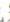 3.资格审查地点: 毕节市七星关区中等职业学校(毕节市七星关区观音桥街道办事处花牌坊).4.为做好疫情防控工作,凡报名考生在现场资格审查时,  严格按照国家、省、市疫情防控有关规定,主动出示疫情防控 检查所需的健康码绿码、国家通信行程卡、48小时核酸检测阴性证明等相应材料。(三)笔试笔试实施全省统一考试,统一考试时间。笔试的考务、阅 卷、成绩统计等工作由毕节市教育局组织实施。七星关区教育科技局将资格审查合格人员名单上报毕节市 教育局,由毕节市教育局对资格审查合格人员名单进行汇总审 核,并对其参加笔试考试的准考证信息进行编排后填写《贵州 省2022年特岗教师招聘笔试信息统计表》,于2022年7月11 日前以电子邮件形式上报省教育厅。1.笔试准考证打印时间: 2022年7月14日至7月17日,  资格审查合格人员根据报名系统网页上相关提示打印准考证,  并按准考证规定的时间和地点,携带准考证和本人有效居民身 份证(不含过期身份证、身份证复印件)参加笔试,参加笔试考试人员要认真熟悉准考证的注意事项,并妥善保管,除规定 时间外,不再开放准考证打印通道。2.笔试考试时间: 2022年7月18日上午9: 00至11: 30, 考试总时长150分钟。3.笔试分值及内容:  笔试每套题总分100分,其中学科专 业知识70分、教育综合知识30分。学科专业知识主要考查报 考人员作为中小学幼儿园教师应具备的专业知识和综合运用能 力。教育综合知识主要考查报考人员对教育学、心理学、教育 法规、课程理论和教师道德修养等相关知识的掌握情况。4.报考语文、数学、英语、物理、化学、生物、历史、地 理、政治(道德与法治)、音乐、体育、美术、幼儿园学科岗位 的考生分别参加本学科类试题笔试。报考信息技术、科学学科 的考生考数学类试题。报考思想品德、心理健康、特殊教育学 科的考生考政治类试题。考试科目不分初中和小学。5.笔试成绩公布: 笔试成绩由毕节市教育局进行公示,公 示期不少于5个工作日。报考人员可在"毕节市人民政府网-教 育子频道(http: /www.bijie.gov.cn/bm/bjsjyi/)"或报考县教育部 门相关网站查看本人笔试考试成绩。考生若对成绩有异议,可 持本人身份证和准考证原件、复印件于成绩公布次日起3个工作日内到毕节市教育局按照有关规定申请查分,逾期不予办理。(四)面试1.面试时间: 2022年8月1日左右完成(具体时间另行通 知),面试工作由毕节市教育局统一组织实施。面试总分为100 分,面试的具体办法以"毕节市人民政府网-教育子频道 (htp: /wwwbjiegovcn/bm/bjsjyj/)"及微信公众号“毕节教育发布"等发布工作方案为准。请应聘人员关注毕节市教育局网站,保 持通信畅通,掌握进入面试人员名单、面试时间及地点。2.面试要求:  以招聘岗位数1: 3的比例,分学段分学科按笔 试成绩从高分到低分依次确定面试人员,并及时公布(不足1:3 比例的全部进入面试).每个岗位确定最后一名面试人选时,笔 试成绩相同的,一并纳入面试人选。3.面试内容: 面试考核内容以教师基本素养、所报考岗位 的学科专业知识、语言表达能力、仪表举止、试讲试教等为主, 采用现场打分方式进行。(五)体检及公示1.体检时间及地点: 待面试结束后另行通知(届时请广大 考生随时关注毕节市七星关区教育科技局官方网站"七星关教 育云").2.体检要求: 参加体检人员数与设岗数的比例为1: 1.按 照笔试成绩占50%、面试成绩占50%计算考试总成绩(考试总 成绩按100分计算,即"考试总成绩=笔试成绩×50%+面试成 绩×50%”),从高分到低分确定参加体检人员,最后一名总成绩 出现并列的,满足优先录取条件之一的进入体检,均满足或均─11─不满足优先聘用条件的依次以笔试成绩排序条件为依据,从高 分到低分确定体检人员,若笔试分数和面试分数均相同,以抓 阐方式确定体检人员名单,七星关区组织本辖区拟聘人员的体 检工作。体检标准参照贵州省公务员体检标准执行。体检费用 由报考人员承担。对体检不合格的,不得聘用。空缺的名额,  可以按总成绩高分到低分排名顺序依次递补,总成绩相同的,  满足优先录取条件之一的进入体检,均满足或均不满足优先聘 用条件的依次以笔试成绩排序条件为依据,从高分到低分确定 体检人员,若笔试分数和面试分数均相同,以抓阉方式确定体 检 员名单。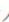 体检结束后,区教育科技局将按照《未成年人学校保护规 定》(教育部令第50号)《关于在密切接触未成年人行业建立 违法犯罪人员从业限制制度的意见》(黔检会〔2019〕9号)和 贵州省中小学、幼儿园《教师违反职业道德行为处理办法实施 细则(试行)》等要求对拟聘人员是否有刑事犯罪记录和其他 不得聘用的违法记录进行线下入职审查。同时,还要按照《省 教育厅办公室关于印发<教职员工准入查询平台运行实施办法 (试行)>的通知》要求,通过"全国教师管理信息系统"准入 查询平台对拟聘人员进行线上准入查询。入职审查和准入查询合格后,七星关区教育科技局将在"七星关教育云"面向社会公 布拟聘人员名单,公示期为5个工作日。(六)公布名单与签约上岗1.公布名单: 经体检和入职审查合格及准入查询合格、公 示无异议后,我区将在七星关区教育科技局官方网站"七星关 教育云"公布聘用人员名单,统一办理聘用等相关手续。2.签订聘用合同:  七星关区人力资源和社会保障局、七星 关区教育科技局将按照公办教师的聘用办法,于2022年8月 15日前与聘用人员签订聘任合同,七星关区教育科技局统一对 聘用人员进行岗前培训,并在2022年9月1日开学前派遣到 设岗学校上岗任教。受聘教师必须服从统一安排,若在规定时 间内不报到或不服从安排者,视为自动放弃。空缺的名额,可 按总成绩高分到低分排名顺序依次递补聘用或者调剂计划。五、岗前培训和报到根据毕节市教育局的安排，七星关区已签订聘用合同书的 人员须参加七星关区教育科技局组织的岗前培训。培训前需带 本人有效居民身份证、教师资格证书、毕业证书原件及复印件 一份和学信网上打印的电子学历注册备案表一份,具体培训时 间、地点及要求见届时公布的工作安排,培训合格后,由七星 关区教育科技局发给《2022年特岗教师报到证》,被录取人员 须持《2022年特岗教师报到证》,于9月1日前到七星关区相 关学校报到(幼儿园及小学岗位人员请先到所属镇乡中心校报 到),在规定时间内未报到者,视为放弃录取资格,同时依据 聘用合同追究其有关责任。本区特岗教师签约后必须于2022 年10月31日前将本人档案迁到毕节市七星关区教育科技局─13─(档案管理服务中心),逾期则视为违约,予以解聘,并依据 聘用合同追究其有关责任。六、有关要求(一)为了确保完成今年的招聘任务,招聘过程中,如有 签约后在规定时间不到岗的,七星关区教育科技局按本招聘细 则配合市教育局做好补录工作。(二)报考人员必须对提供的证件、证明材料及个人有关 信息的真实性负责。招聘过程中,如发现有下列情况之一的, 七星关区教育科技局将取消其报考资格,直至解除合同。1.有犯罪前科,被司法机关确定为犯罪嫌疑人或有其他严 重违法违纪行为的。2.填报虚假报名信息、伪造有关证件、证明材料或有其他 弄虚作假行为的。3.有其他不符合报考条件的。(三)毕节市特岗教师招聘的相关资讯将公布在"毕节市人民 政府网-教育子频道(htt: /www.bjie.govcn/bmbjsjyj/)"及微信公 众号"毕节教育发布",七星关区"特岗计划"招聘的相关资讯在 毕节市七星关区教育科技局官方网站"七星关教育云"发布,报 考人员应随时关注网上相关信息,同时须保持通讯畅通。(四)七星关区教育科技局、七星关区人力资源和社会保 障局不委托任何单位举办任何形式的培训班,也不组织编写、一14一出版任何考试用书。资格审查及具体岗位条件相关问题,请拨 打报考地教育行政部门电话咨询。(五)相关咨询电话毕节市教育局: 0857-8224396  8229479七星关区教育科技局: 0857-8302765报名系统故障及咨询电话: 1363850595018608515603七、监督投诉省教育厅和市、区教育纪检监察部门负责对招聘工作进行 全程监督。报考人员如发现招聘过程中有违规违纪现象,可向 省、市、区有关部门投诉。附件: 1.毕节市七星关区2022年特岗教师招聘计划表  2.毕节市2022年特岗教师招聘岗位学历专业要求一15一附件1毕节市七星关区2022年特岗教师招聘计划表附件2毕节市2022年特岗教师招聘 岗位学历专业要求根据《贵州省2022年"特岗计划"实施方案》学历条件、教 师资格条件要求,参照《普通高等学校本科专业目录新旧专业 对照表》2012版、《普通高等学校本科专业目录》2022版、 《普通高等学校本科专业目录》2020年版、《高等职业教育本 科新旧专业对照表》2021版、《高等职业教育专科新旧专业对 照表》2021版、《普通高等学校高等职业教育(专科)专业目 录》(2015年)、《普通高等学校高等职业教育(专科)专业 目录新旧专业对照表》(2015年)、《自学考试本科和专科参 考专业目录》(贵州2015版),结合毕节市历年特岗招聘认定 专业,经市教育局、各县(市、区)教育科技局(教育局)商 定,2022年特岗教师招聘学历专业要求如下:一、语文(取得报考学段及以上语文教师资格) 硕士研究生: 不限所学专业本科专业: 中国语言文学类(汉语言文学、汉语言、汉语 国际教育、中国少数民族语言文学、古典文献学、应用语言学、 秘书学、中国语言与文化、手语翻译);小学教育(取得语文教 师资格证或全科教师资格证,限报小学语文);华文教育、人文 教育、教育学、基础教育、初等教育(限报小学)、义务教育、一17一汉语言文学教育、对外汉语、汉语言翻译、师范类汉语言文学、 中文国际教育。高等师范专科学历和非师范院校师范教育类专业大专学历, 其中: 非师范院校师范教育类专业大专学历需要提供教育主管 部门批准为师范教育类专业的文件(或提供成绩单,成绩单含有 教育学、教育心理学、教材教法、教育实习课程): 小学教育(取得语文教师资格或全科教师资格)、语文教育、汉语、文秘 速录、中国少数民族语言文化、小学综合教育、秘书、师范类 汉语言文学、汉语言文学教育、中文秘书、文秘、汉语言文学、 汉语言翻译、小学语文教育、现代文秘、中文。二、数学(取得报考学段及以上数学教师资格)硕士研究生: 不限所学专业本科专业: 数学类(数学与应用数学、信息与计算科学、  数理基础科学、数据计算及应用);小学教育(取得数学教师资  格或全科教师资格,限报小学数学)、教育学、数学、基础教育、 初等教育(限报小学)、义务教育、数学教育。高等师范专科学历和非师范院校师范教育类专业大专学历, 其中: 非师范院校师范教育类专业大专学历需要提供教育主管 部门批准为师范教育类专业的文件(或提供成绩单,成绩单含有 教育学、教育心理学、教材教法、教育实习课程): 小学教育(取得数学教师资格或全科教师资格)、数学教育、小学综合教 育、师范类数学、数学、小学数学教育。三、英语(取得报考学段及以上英语教师资格) 硕士研究生: 不限所学专业本科专业: 外国语言文学类(英语)、英语、商务英语、小 学教育(取得英语教师资格或全科教师资格,限报小学英语)、 生物医学英语、英语翻译、英语教育、经贸英语、外贸英语、 旅游英语、应用英语。高等师范专科学历和非师范院校师范教育类专业大专学历,其中: 非师范院校师范教育类专业大专学历需要提供教育主管 部门批准为师范教育类专业的文件(或提供成绩单,成绩单含有 教育学、教育心理学、教材教法、教育实习课程): 英语教育、 小学教育(取得英语教师资格或全科教师资格)、商务英语、应 用英语、旅游英语、小学英语教育、外贸英语、英语、商贸英 语、经贸英语、英语翻译。四、物理(取得报考学段及以上物理教师资格)硕士研究生: 不限所学专业本科专业: 物理学类(物理学、应用物理学、核物理、声 学、系统科学与工程、量子信息科学);地球物理学类(地球物 理学、空间科学与技术、防灾减灾科学与工程、行星科学);物 理教育。五、化学(取得报考学段及以上化学教师资格) 硕士研究生: 不限所学专业19本科专业: 化学类(化学、应用化学、化学生物学、分子科学与工程、能源化学、化学测量学与技术);化学教育。六、生物(取得报考学段及以上生物教师资格)硕士研究生: 不限所学专业本科专业: 生物科学类(生物科学、生物技术、生物信息 学、生态学、整合科学、神经科学);生物医学工程类(生物医 学工程、假肢矫形工程、临床工程技术、康复工程、医疗器械 工程);生物工程类(生物工程、生物制药、合成生物学、生物 系统工程、轻工生物技术);植物生产类(应用生物科学、生物 育种科学、生物农药科学与工程);生物科学(生物科学、生物 化学与分子生物学、生物资源科学、生物安全、生物科学与生 物技术);生物信息学(生物信息学、生物信息学、医学信息 学);生物教育、古生物学。七、地理(取得报考学段及以上地理教师资格) 硕士研究生: 不限所学专业本科专业: 地理科学类(地理科学、自然地理与资源环境、 资源环境与城乡规划管理、人文地理与城乡规划、地理信息科 学、地理信息系统);人文教育、地球物理学、地理教育。八、历史(取得报考学段及以上历史教师资格) 硕士研究生: 不限所学专业本科专业: 历史学类(历史学、世界史、考古学、文物与  博物馆学、文物保护技术、外国语言与外国历史、文化遗产、  古文字学、科学史);人文教育、历史教育、历史课程与教学论。九、思想政治(道德与法治)(取得报考学段及以上思政政治、思想品德教师资格)硕士研究生: 不限所学专业本科专业: 马克思主义理论类(科学社会主义、中国共产 党历史、思想政治教育、马克思主义理论);政治学类(政治学 与行政学、国际政治、外交学、国际事务与国际关系、政治学、 经济学与哲学、国际组织与全球治理);小学教育(取得思想政 治、道德与法治教师资格或全科教师资格,限报小学道德与法 治)、基础教育、初等教育(限报小学)、义务教育、政治教育。高等师范专科学历和非师范院校师范教育类专业大专学历,其中: 非师范院校师范教育类专业大专学历需要提供教育主管 部门批准为师范教育类专业的文件(或提供成绩单,成绩单含有 教育学、教育心理学、教材教法、教育实习课程): 思想政治教 育、小学教育(取得思想政治、道德与法治教师资格或全科教 师资格)、小学综合教育(取得思想政治、道德与法治教师资格 或全科教师资格)、政治教育、基础教育、义务教育、小学道德与法治教育。十、音乐(取得报考学段及以上音乐教师资格)─21─硕士研究生: 不限所学专业本科专业: 音乐与舞蹈学类(音乐表演、音乐学、作曲与 作曲技术理论、舞蹈表演、舞蹈学、舞蹈编导、舞蹈教育、航 空服务艺术与管理、流行音乐、音乐治疗、流行舞蹈、音乐教 育);艺术教育、小学教育(取得音乐教师资格或全科教师资格,限 报小学音乐)、基础教育、音乐教育、舞蹈表演与编导、戏曲表 演、舞台艺术设计。高等师范专科学历和非师范院校师范教育类专业大专学历,其中: 非师范院校师范教育类专业大专学历需要提供教育主管  部门批准为师范教育类专业的文件(或提供成绩单,成绩单含有  教育学、教育心理学、教材教法、教育实习课程):  音乐教育、  小学教育(取得音乐教师资格或全科教师资格,限报小学音乐)、 舞蹈教育、艺术教育、表演艺术、音乐表演、舞蹈表演、服装  表演、戏剧影视表演、歌舞表演、戏曲表演、曲艺表演、音乐  剧表演、国际标准舞、模特与礼仪、现代流行音乐、作曲技术、  音乐制作、钢琴伴奏、钢琴调律、舞蹈编导、戏曲导演、舞台  艺术设计与制作、音乐、戏曲音乐、音乐制作、音乐传播、时  尚表演与传播、现代魔术设计与表演、艺术教育(音乐)、音乐  航空。十一、体育(取得报考学段及以上体育与健康、体育教师 资格)硕士研究生: 不限所学专业本科专业: 体育学类(体育教育、运动训练、社会体育指 导与管理、武术与民族传统体育、运动人体科学、运动康复、 休闲体育、体能训练、冰雪运动、电子竞技运动与管理、智能 体育工程、体育旅游、运动能力开发);小学教育(取得体育教 师资格或全科教师资格,限报小学体育)、社会体育、民族传统 体育、运动康复与健康、教育康复学、劳动教育、基础教育、 初等教育(限报小学)、义务教育、体育与健康教育。高等师范专科学历和非师范院校师范教育类专业大专学历,其中: 非师范院校师范教育类专业大专学历需要提供教育主管  部门批准为师范教育类专业的文件(或提供成绩单,成绩单含有  教育学、教育心理学、教材教法、教育实习课程): 体育教育、  小学教育(取得体育教师资格或全科教师资格,限报小学体育)、 运动训练、运动防护、社会体育、休闲体育、高尔夫球运动与  管理、民族传统体育、体育艺术表演、体育运营与管理、体育  保健与康复、健身指导与管理、小学综合教育(取得体育教师  资格或全科教师资格)、体育与健康教育、运动人体科学、基础  教育、义务教育、运动健康指导、运动数据分析、体能训练、  电子竞技运动与管理、高尔夫球运动与管理、冰雪运动与管理、  冰雪设施运维与管理、体育艺术表演。十二、美术(取得报考学段及以上美术教师资格) 硕士研究生: 不限所学专业─23─本科专业: 美术学类(美术学、绘画、雕塑、摄影、书法 学、中国画、实验艺术、跨媒体艺术、文物保护与修复、漫画 纤维艺术、科技艺术、美术教育);设计学类(艺术设计学、视 觉传达设计、环境设计、产品设计、服装与服饰设计、公共艺 术、工艺美术、数字媒体艺术、艺术与科技、陶瓷艺术设计、 新媒体艺术、包装设计、珠宝首饰设计与工艺);艺术教育、小 学教育(取得美术教师资格或全科教师资格,限报小学美术)、 电脑美术教育、服装艺术设计、室内设计、美术、艺术设计、 动画设计、服装设计与工程、动漫设计、游戏艺术设计、环境 艺术设计、中国书法、公共艺术设计、游戏创意设计、展示艺 术设计、数字影像设计。高等师范专科学历和非师范院校师范教育类专业大专学历,其中: 非师范院校师范教育类专业大专学历需要提供教育主管  部门批准为师范教育类专业的文件(或提供成绩单,成绩单含有  教育学、教育心理学、教材教法、教育实习课程):  美术教育、  小学教育(取得美术教师资格或全科教师资格,限报小学美术)、 艺术教育、艺术设计、视觉传播设计与制作、广告设计与制作、  数字媒体艺术设计、产品艺术设计、家具艺术设计、皮具艺术  设计、服装与服饰设计、室内艺术设计、展示艺术设计、环境  艺术设计、公共艺术设计、雕刻艺术设计、包装艺术设计、陶  瓷设计与工艺、刺绣设计与工艺、玉器设计与工艺、首饰设计  与工艺、工艺美术品设计、动漫设计、游戏设计、人物形象设计、美容美体艺术、摄影与摄像艺术、美术、中国书画、服装 艺术设计、染织艺术设计、室内设计、视觉传达设计、工艺美 术、图片摄影艺术、服装设计、数字媒体艺术、形象设计、动 画设计、摄影、动漫设计与制作、装潢设计、装饰艺术、游戏 艺术设计、中国书法、书画艺术、广告艺术设计、雕塑设计、 服装陈列与展示设计。十三、信息技术(取得报考学段及以上信息技术类教师资格)硕士研究生: 不限所学专业本科专业: 计算机类(计算机科学与技术、软件工程、网 络工程、信息安全、物联网工程、数字媒体技术、智能科学与 技术、空间信息与数字技术、电子与计算机工程、数据科学与 大数据技术、网络空间安全、新媒体技术、电影制作、保密技 术、服务科学与工程、虚拟现实技术、区块链工程、密码科学 与技术);教育技术学、小学教育(取得信息技术教师资格或全 科教师资格,限报小学信息技术)、仿真科学与技术、计算机软 件、科技防卫、传感网技术、影视艺术技术教育技术、计算机 及应用、计算机网络、信息技术教育、计算机教育、计算机软 件及应用、计算机应用、计算机科学教育、动画、计算机器件 及设备、信息安全与网络管理、移动商务技术、嵌入式技术、 网络管理、计算机应用软件、计算机应用工程、网络工程技术、─25─软件工程技术、大数据工程技术、云计算技术、信息安全与管 理、人工智能工程技术、工业互联网技术、区块链技术。高等师范专科学历和非师范院校师范教育类专业大专学历,  其中: 非师范院校师范教育类专业大专学历需要提供教育主管  部门批准为师范教育类专业的文件(或提供成绩单,成绩单含有  教育学、教育心理学、教材教法、教育实习课程):  计算机教育、 小学教育(取得信息技术教师资格或全科教师资格)、现代教育  技术、计算机应用技术、计算机网络技术、计算机信息管理、  计算机系统与维护、软件技术、软件与信息服务、动漫制作技  术、嵌入式技术与应用、数字展示技术、数字媒体应用技术、  信息安全与管理、移动应用开发、云计算技术与应用、电子商  务技术、教育技术、小学综合教育(取得信息技术教师资格或  全科教师资格)、计算机及应用、计算机网络、计算机应用及维  护、计算机应用、计算机技术与应用、现代信息技术教育、网  络工程、计算机软件与应用、计算机科学、计算机与通信工程、 计算机科学与技术、信息安全、动画、软件工程、计算机网络  及应用、计算机控制技术、数字多媒体技术、计算机应用教育、 网络技术应用、计算机硬件维护、信息安全与网络管理、网络  技术应用与服务、移动商务技术、嵌入式技术、网络传媒设计、 计算机软件、数字媒体技术、大数据技术、云计算技术应用、  信息安全技术应用、虚拟现实技术应用、人工智能技术应用、─26─嵌入式技术应用、工业互联网技术、区块链技术应用、工业软 件开发技术、动密码技术应用。十四、科学硕士研究生: 不限所学专业(取得小学或初中科学教师资 格;高中通用技术或综合实践活动教师资格;初中或高中物理、 化学、生物教师资格)本科专业(取得小学或初中科学教师资格;高中通用技术或 综合实践活动教师资格; 初中或高中化学、物理、生物教师资 格): 满足上述物理、化学、生物专业均可报考。科学教育、认 知科学与技术、小学教育(取得科学教师资格或全科教师资格, 限报小学科学)、生物教育、生物工程、生物技术和生物科学、 应用科技教育。高等师范专科学历和非师范院校师范教育类专业大专学历  (取得小学或初中科学教师资格;高中通用技术或综合实践活动  教师资格;初中或高中化学、物理、生物教师资格),其中: 非  师范院校师范教育类专业大专学历需要提供教育主管部门批准  为师范教育类专业的文件(或提供成绩单,成绩单含有教育学、  教育心理学、教材教法、教育实习课程): 满足上述物理、化学、 生物专业大专学历均可报考。科学教育、小学教育(取得科学  教师资格或全科教师资格,限报小学科学)、小学综合教育(取  得科学教师资格或全科教师资格,限报小学科学)、应用科技教  育、小学科学教育(限报小学科学).一27一十五、心理健康(取得报考学段及以上心理健康教育、心理健康教师资格)硕士研究生: 不限所学专业。本科专业: 心理学类(心理学、应用心理学);小学教育(取得心理健康教师资格或全科教师资格,限报小学心理健康)、心理健康教育。高等师范专科学历和非师范院校师范教育类专业大专学历,其中: 非师范院校师范教育类专业大专学历需要提供教育主管 部门批准为师范教育类专业的文件(或提供成绩单,成绩单含有 教育学、教育心理学、教材教法、教育实习课程): 小学教育(取得心理健康教师资格或全科教师资格)、应用心理学、心理 咨询、心理健康教育、心理学。十六、幼儿园(取得幼儿园教师资格或中职学前教育教师资格)硕士研究生: 不限所学专业本科专业: 学前教育、幼儿教育、幼儿师范、现代幼儿教育与管理、早期教育、幼儿发展与健康管理。高等师范专科学历和非师范院校师范教育类专业大专学历, 其中: 非师范院校师范教育类专业大专学历需要提供教育主管 部门批准为师范教育类专业的文件(或提供成绩单,成绩单含有 教育学、教育心理学、教材教法、教育实习课程):  早期教育、 其它明确学前教育方向的专业。─28─特别说明:1.高等师范专科学历和非师范院校师范教育类专业大专学 历(限报小学和幼儿园),其中: 非师范院校师范教育类专业大 专学历需要提供教育主管部门批准为师范教育类专业的文件(或提供成绩单,成绩单含有教育学、教育心理学、教材教法、 教育实习课程);2.考生若持有"高等师范专科学历和非师范院校师范教育类 专业大专学历"所列专业本科学历按本科认定;若持有"本科”所 列专业大专学历按大专认定;3.如果对专业存在争议,以教育部"学信网"查询的考生当年 高考录取专业名称为准;4.xx专业(XX师资方向、xx教育方向、xx教育、xx方向), 如果(XX师资方向、xx教育方向、xx教育、xx方向)与所报 考学科一致,可以报考;小学全科教师资格证书可以报考小学 全部岗位。序号县名中央"特岗计划"中央"特岗计划"中央"特岗计划"中央"特岗计划"中央"特岗计划"中央"特岗计划"中央"特岗计划"中央"特岗计划"中央"特岗计划"中央"特岗计划"中央"特岗计划"中央"特岗计划"中央"特岗计划"中央"特岗计划"中央"特岗计划"中央"特岗计划"中央"特岗计划"中央"特岗计划"中央"特岗计划"地方"特岗计划"备注序号县名招聘岗 位总数学段小计语文数学英语物理化学生物地理历史政治音乐体育美术科学蛋其他幼儿园备注七星关区280初中1001310135523551095470七星关区280小学1802623139303028134470